reachingaprisoner.com	Ok so let me start by saying thanks for taking the time to read my page. With that said, I hope to keep your attention for a few minutes. Well, I’m kinda new to this lifestyle and hope to find someone who I can relate to that’s honest, down to earth and an all-around great person.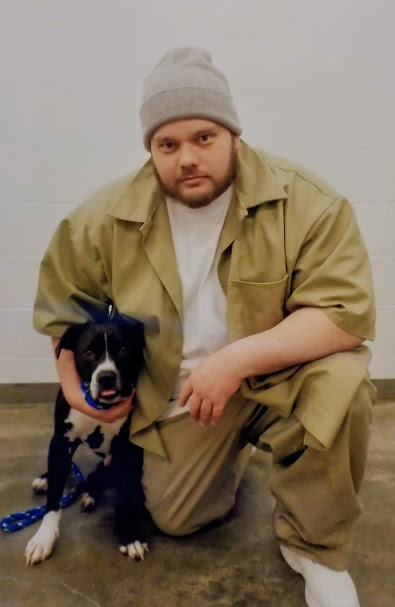 So, here’s a little bit about me. I’m 33 years old from South Louisville, KY. I’ve been in prison since January 2011, still have a few years to go. Hopefully, you don’t mind. I spend my days working in the prison Kitchen as a stock boy. =) It just sounds funny!! I love to read true crimes books, workout, play basketball and watch college basketball. My favorite team is the Louisville Cardinals (GO CARDS!!!) Yes, I am a super Walking Dead fan. Don’t judge me. I also like to listen to music and tune out the prison life and think of the future. Other than that, I live a boring prison life. You can make it more exciting.Well, I wasn’t really sure what to say, but I hope I’ve at least caught your attention and you liked everything so far. If you have any questions, feel free to ask. Well, I hope to hear from you soon. Till then…..		J. 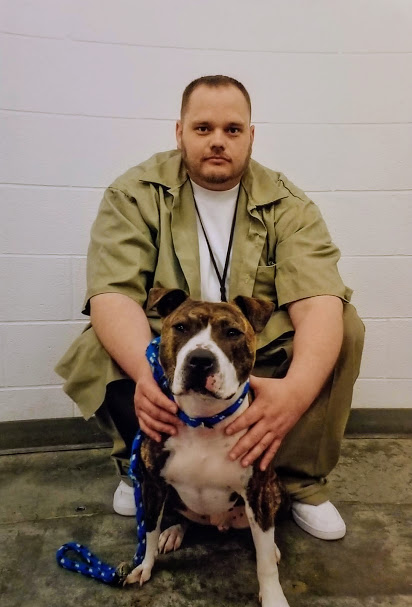 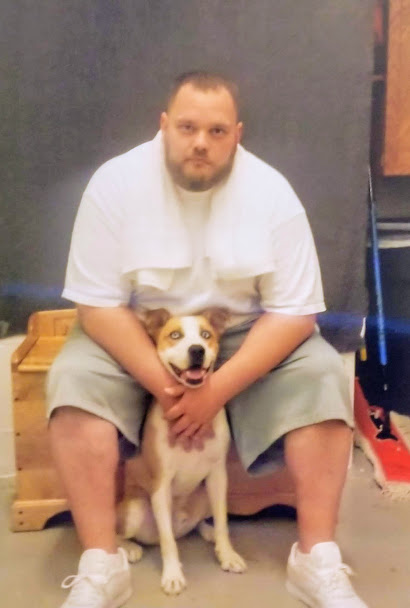 